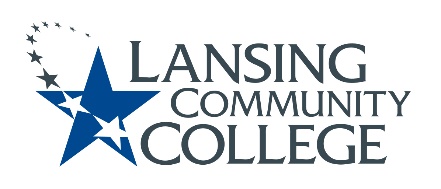 Curriculum Committee Report for the 
Academic SenateMeeting date: 07/12/2021The Curriculum Committee meets on the 1st and 3rd Wednesday of each academic calendar month. The following items were discussed and reviewed at the Curriculum Committee Meeting of 07/12/2021.For those interested in examining the CC documents, they can be found in the folder for Academic Senate review.Proposed New Program(s) of Study: n/aProposed New Courses:  n/aProposed Course Revisions:n/aProposed Expedited Course Revisions:n/aProposed Program of Study Discontinuations:n/aProposed Course Discontinuations:n/aOther business: LCC MTA Guidelines 21-22: Revision to LCC MTA Guidelines #9 (page 3)CIMT Course Revisions Approved:FIRE 104FIRE 112MASG 132BMASG 139BMASG 151CMASG 151DMATH 097MATH 098MATH 120NCCT 100NCCT 200NCCT 300NCCT 500NCHE 110NCHE 212NCHE 213NCHE 236NCHE 237NCHE 260NCHE 270Next Curriculum Committee will meet on Wednesday, September 15th, 2021, from 2:30-4:30 pm on WebEx. Respectfully submitted, Tamara McDiarmidCurriculum Committee Chairperson